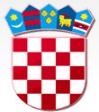     REPUBLIKA HRVATSKA   ZAGREBAČKA ŽUPANIJA              OPĆINA KRIŽOPĆINSKO IZBORNO POVJERENSTVOZA IZBORE ČLANOVA VIJEĆA MJESNIH ODBORAOPĆINE KRIŽ/OPĆINSKO IZBORNO POVJERENSTVO OPĆINE KRIŽ/KLASA: 012-02/24-01/03URBROJ: 238-16-24-39Križ, 07. svibnja 2024.Na temelju članaka 16. i 26. Odluke o provedbi izbora za članove vijeća mjesnih odbora na području Općine Križ („Glasnik Zagrebačke županije“ br. 9/14, 3/18, 5/23 i 10/24) Općinsko izborno povjerenstvo za izbore članova vijeća mjesnih odbora Općine Križ donosiRJEŠENJEo prihvaćanju i utvrđivanju pravovaljanosti predloženih kandidacijskih lista i zbirna lista za izbor članova VIJEĆA MJESNOG ODBORA VEZIŠĆEI.Prihvaća se i utvrđuje kao pravovaljana predložena kandidacijska lista i zbirna lista kandidacijskih lista za izbor članova Vijeća Mjesnog odbora Vezišće.II.III.IV.	Ovo Rješenje objaviti će se sukladno članku 16. Odluke o provedbi izbora za članove vijeća mjesnih odbora na području Općine Križ.									           PREDSJEDNICA:									           Lidija RadoševićKANDIDACIJSKA LISTA ZA IZBOR ČLANOVA VIJEĆA MJESNOG ODBORA VEZIŠĆE je: 1. HRVATSKA DEMOKRATSKA ZAJEDNICA – HDZ    FOKUS    NOSITELJ LISTE: ROBERT TRČAK, Hrvat, Vezišće, Vezišće 106, rođ. 14.10.1989., OIB 59420867966, M1. ROBERT TRČAK, Hrvat, Vezišće, Vezišće 106, rođ. 14.10.1989., OIB 59420867966, M2. SINIŠA KOSAK, Hrvat, Vezišće, Vezišće 34, rođ. 01.01.1978., OIB 89597018548, M3. IVAN KOSAK, Hrvat, Vezišće, Vezišće 18, rođ. 27.03.1987., OIB 13818552984, MZBIRNA LISTA KANDIDACIJSKIH LISTA ZA IZBOR ČLANOVA VIJEĆA MJESNOG ODBORA VEZIŠĆE:1. HRVATSKA DEMOKRATSKA ZAJEDNICA – HDZ    FOKUS    NOSITELJ LISTE: ROBERT TRČAK, Hrvat, Vezišće, Vezišće 106, rođ. 14.10.1989., OIB 59420867966, M 